Authorization to Disclose Protected Health Information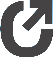 Primary account holder informationPrimary account holder informationPrimary account holder informationPrimary account holder informationLast nameFirst nameFirst nameM.I.Street addressCityStateZIPEmail address (required)Daytime phone(	)SSN or ID numberSSN or ID numberAuthorization of HIPAA disclosure (to be completed by dependent)Authorization of HIPAA disclosure (to be completed by dependent)I understand that by granting this authorization, the person who obtains this information may disclose it to other individuals with or without my consent and in so doing, the information would no longer be protected under HIPAA. I understand that my authorizing the use and disclosure of my information is not a condition of enrollment in this health plan, eligibility for benefits or payment of claims.I understand that by granting this authorization, the person who obtains this information may disclose it to other individuals with or without my consent and in so doing, the information would no longer be protected under HIPAA. I understand that my authorizing the use and disclosure of my information is not a condition of enrollment in this health plan, eligibility for benefits or payment of claims.Dependent’s name (please print)DateDependent’s signatureDependent’s date of birth (mm/dd/yyyy)Note: If the person signing above is a personal representative of the named individual, attach copy of document granting authority to the personal representative.Note: If the person signing above is a personal representative of the named individual, attach copy of document granting authority to the personal representative.